FS Scientists        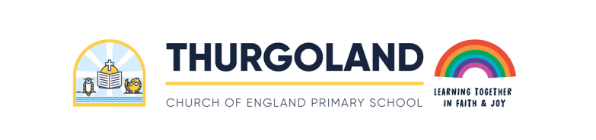 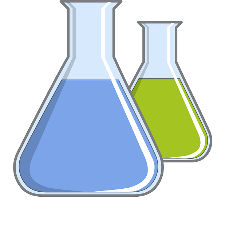 The most relevant statements for science are taken from the following areas of learning:Communication and LanguagePhysical DevelopmenUnderstanding the WorldIn Reception Class (Foundation Stage), in Communication and Language, the children will:Learn new vocabulary.Ask questions to find out more and to check what has beensaid to them.Articulate their ideas and thoughts in well-formed sentences.Describe events in some detail.Use talk to work out problems and organise thinking and activities. Explain how things work and why they might happen.Use new vocabulary in different contexts.In Reception Class (Foundation Stage), in Physical Development, the children will:Know and talk about the different factors that support their overall health and wellbeing:regular physical activityhealthy eatingtooth brushingsensible amounts of ‘screen time’having a good sleep routinebeing a safe pedestrianIn Reception Class (Foundation Stage), in Understanding the World, the children will:Explore the natural world around them.Describe what they see, hear, and feel while they are outside.Recognise some environments that are different to the one in which they live.By the end of Foundation stage, a child who is attaining typically (Early Learning Goal) will be able to:Make comments about what they have heard and ask questions to clarify their understanding.Manage their own basic hygiene and personal needs, including dressing, going to the toilet, and understanding the importance of healthy food choices.Explore the natural world around them, making observations and drawing pictures of animals and plants.Know some similarities and differences between the natural world around them and contrasting environments, drawing on their experiences and what has been read in class.Understand some important processes and changes in the natural world around them, including the seasons and changing states of matter.By the end of FS, a child attaining typically (Early Learning Goal) will be able to understand and use the following vocabulary:Floating   sinking   experiment   changes   materials   investigate   living   explore   survive   habitats similarities              differences